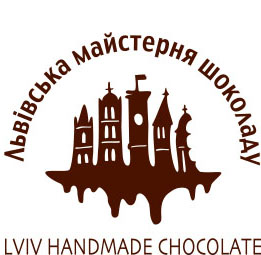 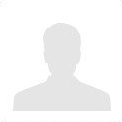 Ankieta na stanowisko _____________________________________________________________________Bardzo prosimy o podanie krótkiej informacji o sobie dla bliższej znajomości z tobą i odpowiedzieć na wszystkie pytania ankiety! 1. Imię i nazwisko _______________________________________________________________________________________________________________________________________________________2. Data urodzenia ____________  wiek ____________3. Numer telefonu _____________________________4. E-mail ___________________________________________________________________________5. Adres ___________________________________________________________________________________ ___________________________________________________________________________________________6. Adres zameldowania ______________________________________________________________________________________________________________________________________________________________________________________7. Wykształcenie:wyższe zawodowe;wyższe magisterskie;średnie;zasadnicze zawodowe;podstawowe.8. Miejsce studiowania 9. Umiejętności IT :podstawowyśriedniozaawansowanyzaawansowanyprogramista10. Języki obce11. Doświadczenie zawodowe :12. Jakie cechy twoim zdaniem powinien mieć idealny kandydat na dane stanowisko?____________________________________________________________________________________________________________________________________________________________________________________________________________________________________________________________________________________________________________________________________________13. Opisz swoje umiejętności i zdolności? (profesjonalne/personalne) ____________________________________________________________________________________________________________________________________________________________________________________________________________________________________________________________________________________________________________________________________________14. Co motywuje Cię najbardziej w pracy?_________________________________________________________________________________________________________________________________________________________________________________________________________________________________________________________15. Co oznacza dla Ciebie  otrzymanie  dobrej pracy?_________________________________________________________________________________________________________________________________________________________________________________________________________________________________________________________16. Jaki rodzaj pracy nie odpowiada twoim zainteresowaniam/umiejętnościom?_________________________________________________________________________________________________________________________________________________________________________________________________________________________________________________________17. Opisz swoje słabości? ( profesjonalne /personalne)____________________________________________________________________________________________________________________________________________________________________________________________________________________________________________________________________________________________________________________________________________18. Co może doprowadzić Cię do utraty panowania nad sobą?_________________________________________________________________________________________________________________________________________________________________________________________________________________________________________________________19. Czy jesteś gotowy na spędzenie wolnego czasu na szkoleniach?_________________________________________________________________________________________________________________________________________________________________________________________________________________________________________________________20. Jakie są twoje główne osiągnięcia w ciągu ostatnich 5 lat?____________________________________________________________________________________________________________________________________________________________________________________________________________________________________________________________________________________________________________________________________________21. Czy jesteś obecnie zadowolony z życia wogóle ?cąłkowicie  zadowolonyraczej zadowolony raczej niezadowolonyzdecydowanie niezadowolony22. Czy zgadzasz się z myślą, żeby z powodzeniem dostosować sie do współczesnych warunków życia , osoba często musi być w stanie działać w sposób nielegalny i niemoralny (używając podstępu lub chytrości)?w żadnym  wypadku  nie należy  działać niezgodnie z prawemw zależności od okolicznościKażdy sposób jest przydatny do dostosowania do współczesnych warunków życia23. Oczekiwane wynagrodzenie ________________________________________________________24. Jakie inne stanowiska mogą Cię zainteresować? ______________________________________________________________________________________________________________________________________________________________________25. Jak szybko możesz rozpocząć pracę? ______________________________________________________________________________________________________________________________________________________________________Data wypełnienia ________________                             Podpis ___________Dziękuję za szczerość!Data wstępu/ukończeniaInstytucja edukacyjnaTryb nauczaniaTryb nauczaniaTryb nauczaniaKierunekKierunekSpecjalnośćData wstępu/ukończeniaInstytucja edukacyjnadziennezaoczne Język Znajomość w mowieZnajomość w piśmieOstatnie miejsce zatrudnieniaPrzedostatnie miejsce zatrudnieniaNazwa firmy i kierunek działalnościData rozpoczęcia pracy/data zakonczenia pracyStanowiskoWykonywane obowiązki (szczegółowo)Przyczyna zwolnienia (szczegółowo)